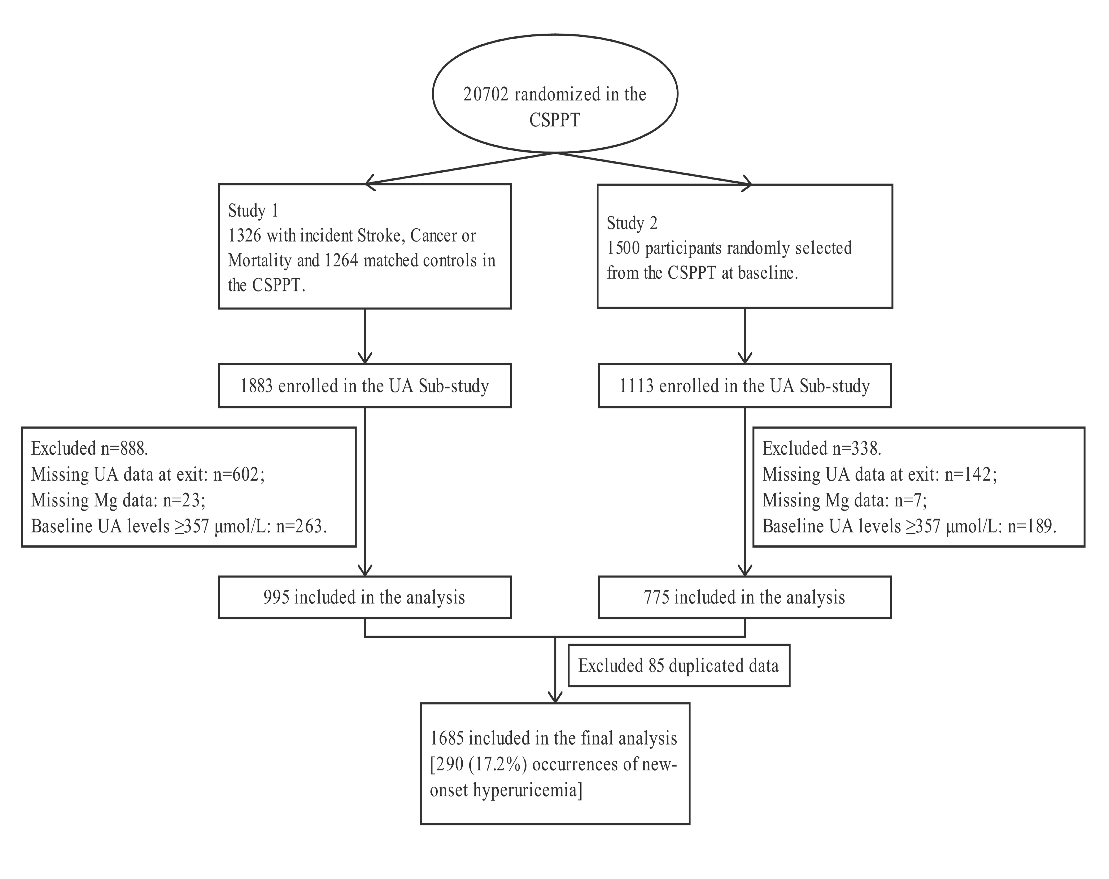 Supplemental Figure1. Flow chart of the participantsSupplemental Table 1. The association between plasma magnesium and new-onset hyperuricemia in participants excluding cases (including stroke, cancer and all-cause mortality)Model 1: Adjusted for age, sex, and uric acid (UA) at baseline.Model 2: Adjusted for age, sex, body mass index (BMI), UA, fasting glucose, total cholesterol, triglycerides (TG), total homocysteine (tHcy), folate, eGFR, systolic blood pressure (SBP), smoking and drinking status at baseline, treatment group, and mean SBP during the treatment period.Supplemental Table 2. The association between plasma magnesium and study outcomes in study 1Model 1: Adjusted for age, sex, and uric acid (UA) at baseline.Model 2: Adjusted for age, sex, body mass index (BMI), UA, fasting glucose, total cholesterol, triglycerides (TG), total homocysteine (tHcy), folate, eGFR, systolic blood pressure (SBP), smoking and drinking status at baseline, treatment group, and mean SBP during the treatment period.Supplemental Table 3. The association between plasma magnesium and study outcomes in study 2Model 1: Adjusted for age, sex, and uric acid (UA) at baseline.Model 2: Adjusted for age, sex, body mass index (BMI), UA, fasting glucose, total cholesterol, triglycerides (TG), total homocysteine (tHcy), folate, eGFR, systolic blood pressure (SBP), smoking and drinking status at baseline, treatment group, and mean SBP during the treatment period.Supplemental Table 4. The association between plasma magnesium and study outcomes in the enalapril alone groupModel 1: Adjusted for age, sex, and uric acid (UA) at baseline.Model 2: Adjusted for age, sex, body mass index (BMI), UA, fasting glucose, total cholesterol, triglycerides (TG), total homocysteine (tHcy), folate, eGFR, systolic blood pressure (SBP), smoking and drinking status at baseline, and mean SBP during the treatment period.Supplemental Table 5. A sequential model for the association between plasma magnesium and new-onset hyperuricemia *Model 1: Adjusted for age, sex, and uric acid (UA) at baseline.* Body mass index (BMI), fasting glucose, total cholesterol, triglycerides (TG), total homocysteine (tHcy), folate, eGFR, systolic blood pressure (SBP), smoking and drinking status at baseline, treatment group, and mean SBP during the treatment period one by one adding to adjusted model.Supplemental Table 6. Concomitant medications during the treatment period by magnesium tertiles** Regular concomitant medication was defined as 180 or more cumulative days of taking the drug of interest.Supplemental Table 7. The association between plasma magnesium and study outcomes with further adjustment for the use of glucose-lowering drugs during the treatment periodModel 1: Adjusted for age, sex, body mass index (BMI), UA, fasting glucose, total cholesterol, triglycerides (TG), total homocysteine (tHcy), folate, eGFR, systolic blood pressure (SBP), smoking and drinking status at baseline, treatment group, and mean SBP during the treatment period.Model 2: Model 1 + use of glucose-lowering drugs during the treatment period. Magnesium, μmol/LEvents/N (%)Model 1Model 1Model 2Model 2Magnesium, μmol/LEvents/N (%)OR (95%CI)P valueOR (95%CI)P value  Per SD increment 220/1341 (16.4)0.84 (0.71, 0.98)0.0310.84 (0.71, 1.00)0.045  Tertiles    T1 (<819.6)80/443 (18.1)ref.ref.    T2 (819.6-<885.0)73/456 (16.0)0.73 (0.50, 1.06)0.0990.68 (0.46, 1.01)0.058    T3 (≥885.0)67/442 (15.2)0.65 (0.44, 0.95)0.0260.64 (0.43, 0.95)0.028    P for trend0.0260.028Magnesium, μmol/LEvents/N (%)Model 1Model 1Model 2Model 2Magnesium, μmol/LEvents/N (%)OR (95%CI) P valueOR (95%CI) P valueNew-onset HyperuricemiaNew-onset HyperuricemiaNew-onset HyperuricemiaNew-onset HyperuricemiaNew-onset HyperuricemiaNew-onset HyperuricemiaPer SD increment179/995 (18.0)0.81 (0.68, 0.96)0.0170.79 (0.65, 0.95)0.015Tertiles  T1 (<817.3)65/332 (19.6)ref.ref.  T2 (817.3-<881.4)57/331 (17.2)0.72 (0.47, 1.09)0.1210.66 (0.42, 1.04)0.071  T3 (≥881.4)57/332 (17.2)0.62 (0.41, 0.95)0.0280.57 (0.36, 0.90)0.016  P for trend0.0280.017Mean (SD)β (95%CI)P valueβ (95%CI)P valueChange in UA concentration, μmol/LChange in UA concentration, μmol/LChange in UA concentration, μmol/LChange in UA concentration, μmol/LChange in UA concentration, μmol/LChange in UA concentration, μmol/LPer SD increment49.2 (71.2)-5.71 (-9.97, -1.46)0.009-4.93 (-9.21, -0.64)0.024Tertiles  T1 (<817.3)57.6 (71.9)ref.ref.  T2 (817.3-<881.4)46.9 (75.1)-8.85 (-19.26, 1.56)0.096-6.96 (-17.37, 3.45)0.190  T3 (≥881.4)43.0 (65.6)-10.02 (-20.47, 0.43)0.060-8.66 (-19.18, 1.87)0.107  P for trend0.0600.110Magnesium, μmol/LEvents/N (%)Model 1Model 1Model 2Model 2Magnesium, μmol/LEvents/N (%)OR (95%CI) P valueOR (95%CI) P valueNew-onset HyperuricemiaNew-onset HyperuricemiaNew-onset HyperuricemiaNew-onset HyperuricemiaNew-onset HyperuricemiaNew-onset HyperuricemiaPer SD increment122/775 (15.7)0.92 (0.75, 1.13)0.4400.90 (0.72, 1.12)0.347Tertiles  T1(<819.7)38/258 (14.7)ref.ref.  T2(819.7-<889.3)46/258 (17.8)1.13 (0.69, 1.84)0.6361.12 (0.67, 1.86)0.664  T3(≥889.3)38/259 (14.7)0.92 (0.56, 1.53)0.7570.87 (0.51, 1.48)0.615  P for trend0.7510.610Mean (SD)β (95%CI)P valueβ (95%CI)P valueChange in UA concentration, μmol/LChange in UA concentration, μmol/LChange in UA concentration, μmol/LChange in UA concentration, μmol/LChange in UA concentration, μmol/LChange in UA concentration, μmol/LPer SD increment37.2 (63.8)-1.18 (-5.54, 3.18)0.596-2.93 (-7.47, 1.60)0.205Tertiles  T1(<819.7)40.9 (64.6)ref.ref.  T2(819.7-<889.3)34.1 (67.0)-4.54 (-15.22, 6.13)0.405-5.80 (-16.71, 5.11)0.298  T3(≥889.3)36.6 (59.5)-2.69 (-13.37, 7.99)0.622-6.02 (-17.10, 5.07)0.288  P for trend0.6220.287Magnesium, μmol/LEvents/N (%)Model 1Model 1Model 2Model 2Magnesium, μmol/LEvents/N (%)OR (95%CI) P valueOR (95%CI) P valueNew-onset HyperuricemiaNew-onset HyperuricemiaNew-onset HyperuricemiaNew-onset HyperuricemiaNew-onset HyperuricemiaNew-onset HyperuricemiaPer SD increment150/885 (16.9)0.78 (0.65, 0.94)0.0110.77 (0.63, 0.95)0.013Tertiles  T1 (<813.1)65/317 (20.5)ref.ref.  T2 (813.1-<882.8)42/285 (14.7)0.54 (0.34, 0.84)0.0070.50 (0.31, 0.81)0.005  T3 (≥882.8)43/283 (15.2)0.53 (0.34, 0.84)0.0060.50 (0.31, 0.82)0.005  P for trend0.0050.004Mean (SD)β (95%CI)P valueβ (95%CI)P valueChange in UA concentration, μmol/LChange in UA concentration, μmol/LChange in UA concentration, μmol/LChange in UA concentration, μmol/LChange in UA concentration, μmol/LChange in UA concentration, μmol/LPer SD increment46.7 (67.5)-5.46 (-9.75, -1.16)0.013-5.52 (-9.93, -1.10)0.015Tertiles  T1 (<817.3)57.1 (71.7)ref.ref.  T2 (817.3-<881.4)41.9 (68.4)-12.41 (-22.78, -2.05)0.019-12.96 (-23.55, -2.37)0.017  T3 (≥881.4)39.9 (60.2)-12.65 (-23.08, -2.22)0.018-13.36 (-24.11, -2.61)0.015  P for trend0.0160.014Adusted Model Mg-hyperuricemia adjusted OR (95%CI) P valueModel 10.86 (0.75, 0.98)0.029+ Baseline body mass index0.85 (0.74, 0.97)0.020+ Baseline smoking status0.85 (0.74, 0.98)0.023+ Baseline drinking status 0.85 (0.74, 0.98)0.024+ Baseline SBP0.86 (0.75, 0.99)0.034+ Time-averaged SBP0.86 (0.75, 0.99)0.033+ Treatment group0.86 (0.75, 0.99)0.034+ Baseline total homocysteine0.85 (0.74, 0.98)0.026+ Baseline folate0.86 (0.75, 0.99)0.042+ Baseline fasting glucose0.86 (0.74, 0.99)0.036+ Baseline eGFR0.85 (0.74, 0.99)0.031+ Baseline total cholesterol0.85 (0.74, 0.99)0.031+ Baseline triglycerides 0.85 (0.74, 0.99) 0.032Medication, No. (%)Magnesium, μmol/LMagnesium, μmol/LMagnesium, μmol/LP valueMedication, No. (%)T1 (<818.9)T2 (818.9-<885.5)T3 (≥885.5)P valueAnti-hypertension drugs  Calcium channel blockers461 (82)457 (81.5)467 (83.1)0.768  Diuretics 346 (61.6)336 (59.9)356 (63.3)0.493Glucose-lowering drugs23 (4.1)14 (2.5)7 (1.2)0.011Antiplatelet drugs4 (0.7)4 (0.7)4 (0.7)1.000Magnesium, μmol/LEvents/N (%)Model 1Model 1Model 2Model 2Magnesium, μmol/LEvents/N (%)OR (95%CI) P valueOR (95%CI) P valueNew-onset HyperuricemiaNew-onset HyperuricemiaNew-onset HyperuricemiaNew-onset HyperuricemiaNew-onset HyperuricemiaNew-onset HyperuricemiaPer SD increment 290/1685 (17.2)0.85 (0.74, 0.99)0.032 0.85 (0.74, 0.99)0.032Tertiles  T1 (<818.9)103/562 (18.3)ref.ref.  T2 (818.9-<885.5)96/561 (17.1)0.74 (0.53, 1.05)0.089 0.74 (0.53, 1.05)0.089  T3 (≥885.5)91/562 (16.2)0.67 (0.48, 0.95)0.0260.67 (0.48, 0.96)0.027  P for trend0.0270.027Mean (SD)β (95%CI)P valueβ (95%CI)P valueChange in UA concentration, μmol/LChange in UA concentration, μmol/LChange in UA concentration, μmol/LChange in UA concentration, μmol/LChange in UA concentration, μmol/LChange in UA concentration, μmol/LPer SD increment 44.2 (67.9)-3.96 (-7.14, -0.79)0.014 -3.96 (-7.14, -0.79)0.014Tertiles  T1 (<818.9)51.0 (69.5)ref.ref.  T2 (818.9-<885.5)41.4 (70.7)-8.09 (-15.76, -0.43)0.039-8.10 (-15.76, -0.43)0.039  T3 (≥885.5)40.1 (62.7)-8.35 (-16.12, -0.58)0.035-8.36 (-16.14, -0.59)0.035  P for trend0.0360.036